Schaken voor schoolteamsvoor iedereen die kan schakenHet leukste schaaktoernooi van het jaar komt er weer aan: Het kampioenschap van alle basisscholen in Amsterdam en omstreken. Daar doen in totaal meer dan 250 teams aan mee.De voorronde voor de scholen in IJburg, Noord en Zeeburg is op zondag 17 maart in Ludo in Sporthal IJburg. Als je kunt schaken, dan kun je meedoen. En misschien plaatst jullie team zich voor de halve finale!Vorm een schaakteam met kinderen van je school (4 spelers en 1 begeleider)Informeer bij je leraar, klasgenoten of oudersMeld je team aanLocatie: Ludo Cultureel Centrum	Sporthal IJburg/IJburg College, lift 4e verdieping	Pampuslaan 1, 1087 HP AmsterdamOrganisator: Schaakclub Ludo IJburgInfo en aanmelden: Tigran Spaan, tigran@xs4all.nl	Uiterlijk vrijdag op 15 maartMeer informatie over het Scholentoernooi op sgaschaken.nlKosten: E16,= per team aan de zaal, bij vooruitbetalen E10,=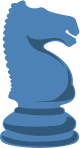 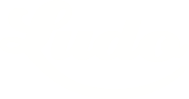 Zondag 17 maart 201912:45 – 17:30 uur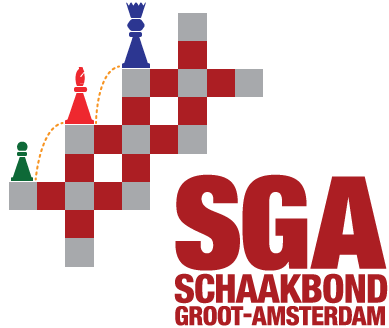 